АДМИНИСТРАЦИЯКРАСНОКАМСКОГО МУНИЦИПАЛЬНОГО РАЙОНАПЕРМСКОГО КРАЯПОСТАНОВЛЕНИЕ14.12.2016                                                                                                        №  845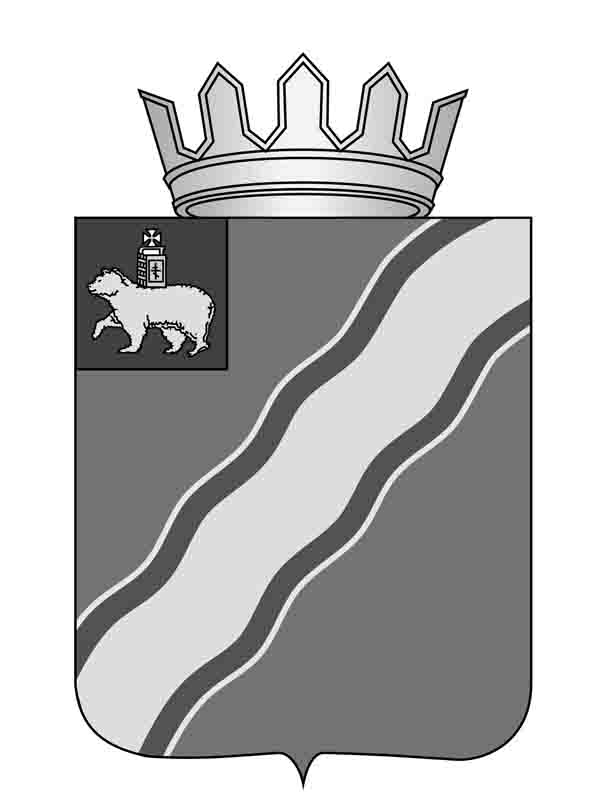 О принятии решения о подготовкедокументации по планировке территории в составе проекта планировки с проектом межеванияВ соответствии со статьями 33, 45 Градостроительного кодекса Российской Федерации, Федеральным законом от 06 октября 2003 г. № 131-ФЗ «Об общих принципах организации местного самоуправления в Российской Федерации», руководствуясь Правилами землепользования и застройки Стряпунинского сельского поселения, утвержденными решением Совета депутатов Стряпунинского сельского поселения Краснокамского муниципального района от 12 октября 2010г. № 78 «Об утверждении Правил землепользования и застройки Стряпунинского сельского поселения», постановлением администрации Краснокамского муниципального района от 02 октября 2015 г. № 853 «О комиссии по землепользованию и застройке Краснокамского муниципального района», заключением Комиссии по землепользованию и застройке Краснокамского муниципального района от 08 ноября 2016 г.  № 6, в целях обеспечения устойчивого развития территорий и в связи с обращением ООО «ГеоКомплекс – М» администрация Краснокамского муниципального районаПОСТАНОВЛЯЕТ: 1. Принять решение о подготовке документации по планировке территории в составе проекта планировки с проектом межевания территории по объекту «Техническое перевооружение УППН «Северокамск», расположенному по адресу: Пермский край, Краснокамский муниципальный район, Стряпунинское сельское поселение, восточнее с. Стряпунята.2. Определить разработчиком по данной проектной документации ООО «ГеоКомплекс – М», Заказчиком  является АО «РИТЭК».3. Принять к сведению, что разработку проекта планировки и проекта межевания территории по объекту «Техническое перевооружение УППН «Северокамск» АО «РИТЭК» осуществляет за счет собственных средств.       4. АО «РИТЭК» представить на проверку в администрацию Краснокамского муниципального района разработанные проекты планировки и межевания территории, указанные в пункте 1 настоящего постановления, для утверждения в установленном порядке.5. Комитету имущественных отношений и территориального планирования администрации Краснокамского муниципального района осуществить проверку документации по планировке территории, указанной в пункте 1 настоящего постановления, на соответствие требованиям документов территориального планирования, требованиям технических регламентов, градостроительных регламентов.6. Комиссии по землепользованию и застройке Краснокамского муниципального района подготовить и организовать проведение публичных слушаний.          7. Физические и юридические лица в течение четырнадцати дней с момента опубликования настоящего постановления вправе представить в комитет имущественных отношений и территориального планирования администрации Краснокамского муниципального района (г.Краснокамск, прос. Маяковского, 11, каб.№ 319) предложения о порядке, сроках подготовки и содержании документации по  проекту планировки территории, указанной  в пункте 1 настоящего постановления.          8. Постановление подлежит опубликованию в специальном выпуске "Официальные материалы органов местного самоуправления Краснокамского муниципального района"   газеты "Краснокамская звезда"  и размещению на официальном сайте администрации Краснокамского муцниципального района http://krasnokamskiy.com.          9. Контроль за исполнением данного постановления возложить на заместителя главы Краснокамского муниципального района по развитию территорий А.В. Максимчука.Глава Краснокамскогомуниципального района -глава администрации Краснокамскогомуниципального района                                                          Ю.Ю. КрестьянниковИсп. Гумарова С.М., 43841